Monday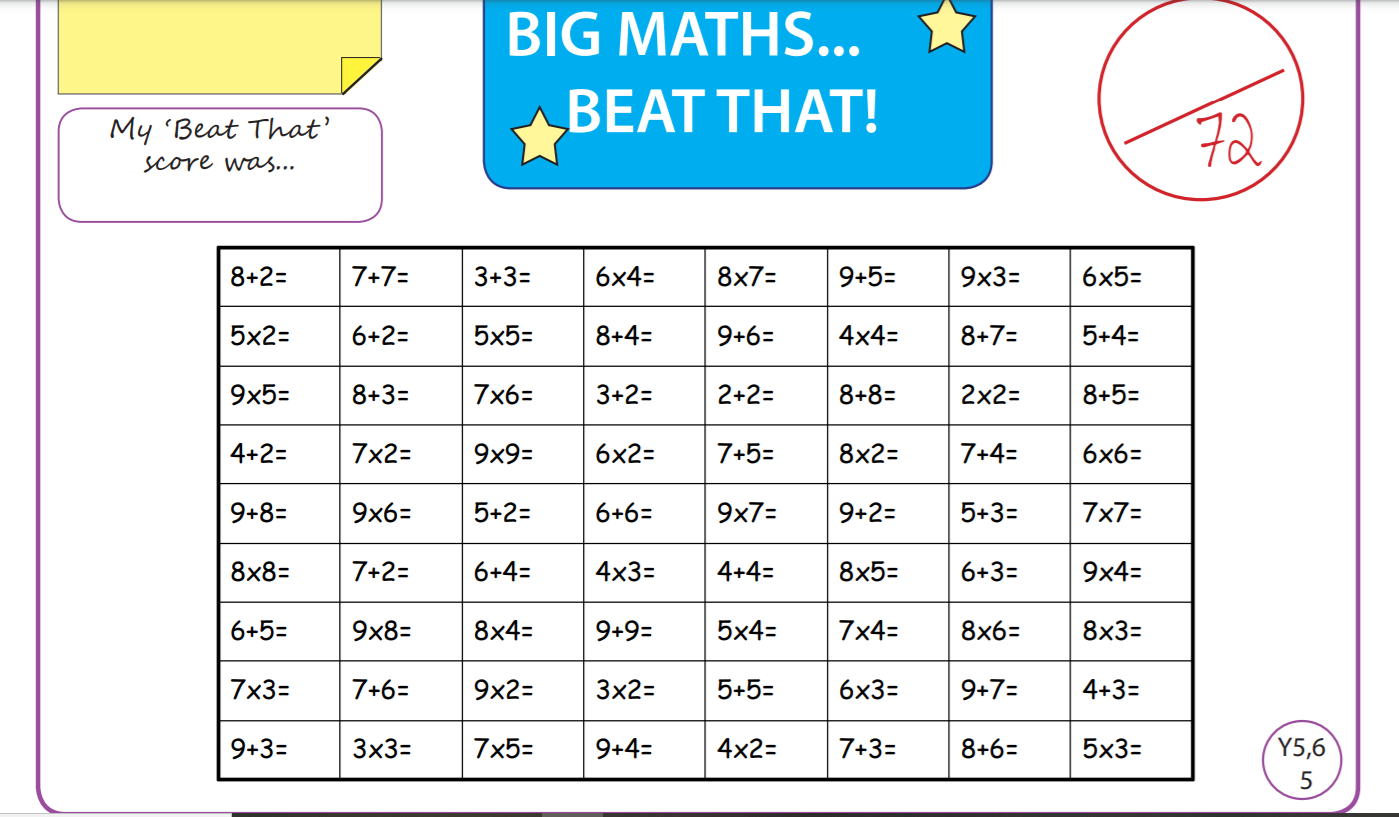 TuesdayWednesdayThursdayFridays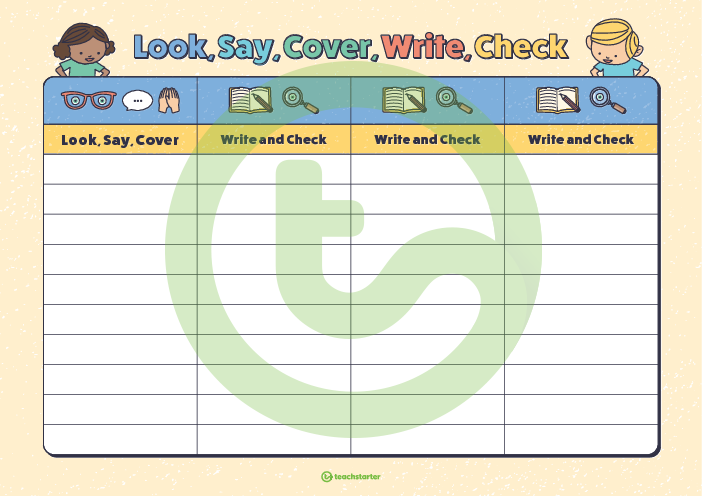 Time and SubjectLearning ObjectiveTask/Link/Resources8.45-9.00ReadingL.O: To practise and consolidate existing reading skills.Read your individual reading book, either in your head or out loud. 9.00-9.15Morning MathsLO: To consolidate recall of number facts. Complete today’s Beat That. You will find today’s Beat That below today’s timetable. Just scroll down! Remember, it is the same one every day for a week so try and beat your score each time! 9.15-9.45SpellingLO: To practice Unit Three RWI Spelling words. Speed write this week’s words- time yourself a minute for each! Check them and correct any mistakes. Write them in different colours or fancy writing, make yourself a poster of each of the words! Circle the consonants and vowels. Week 5 – adaptable adorable bearable beatable believable breakable changeable comfortable enjoyable 9.45-10.00Active breakL.O: To boost my concentration through movement. https://www.youtube.com/watch?v=FRnEDoVRaa0Join in with the Go Noodle clip above to get you moving!10.00-11.00EnglishLO: To analyse a clip and generate vocabulary part two. Have a go at today’s lesson by clicking on the link below:https://classroom.thenational.academy/lessons/to-analyse-a-clip-and-generate-vocabulary-part-2-6mukjd11.00- 11.15 Break11.00- 11.15 Break11.00- 11.15 Break11.15-12.15MathsLO: To use factors to multiply. Have a go at today’s lesson by clicking on the link below: https://classroom.thenational.academy/lessons/using-factors-to-multiply-6wtp4r12.15-1.00Dinner12.15-1.00Dinner12.15-1.00Dinner1.00-1.15StorytimeLO: To listen to a story for pleasure. Continue listening to Anne of Green Gables, remember where you get up to for next time:https://stories.audible.com/pdp/B01KGL13FI?ref=adbl_ent_anon_ds_pdp_pc_cntr-3-31.15-2.30PE LO:  To learn a dance sequence and develop fitness.Click on the links below to have a go at today’s lesson:https://www.youtube.com/watch?v=lc1Ag9m7XQohttps://www.youtube.com/watch?v=GZuEnbSwOtoTime and SubjectLearning ObjectiveTask/Link/Resources8.45-9.00ReadingL.O: To practise and consolidate existing reading skills.Read your individual reading book, either in your head or out loud. 9.00-9.15Morning MathsLO: To consolidate recall of number facts.Complete today’s Beat That. You will find today’s Beat That below today’s timetable. Just scroll down! Remember, it is the same one every day for a week so try and beat your score each time! 9.15-9.45SpellingLO: To practice Unit Three RWI Spelling words. Speed write this week’s words- time yourself a minute for each! Check them and correct any mistakes. Write them in different colours or fancy writing, make yourself a poster of each of the words! Circle the consonants and vowels. Week 5 – adaptable adorable bearable beatable believable breakable changeable comfortable enjoyable9.45-10.00Active breakL.O: To boost my concentration through movement. https://www.youtube.com/watch?v=7Li2qwdUsxUJoin in with the Go Noodle clip above to get you moving!10.00-11.00EnglishLO: To investigate the suffixes ant and ent. Have a go at today’s lesson by clicking on the link below:https://classroom.thenational.academy/lessons/to-investigate-the-suffixes-ant-and-ent-60t6cd11.00- 11.15 Break11.00- 11.15 Break11.00- 11.15 Break11.15-12.15MathsLO: To use multiples to divide.Have a go at today’s lesson by clicking on the link below:https://classroom.thenational.academy/lessons/using-multiples-to-divide-6cw3gd12.15-1.00Dinner12.15-1.00Dinner12.15-1.00Dinner1.00-1.15StorytimeLO: To listen to a story for pleasure. Continue listening to Anne of Green Gables, remember where you get up to for next time:https://stories.audible.com/pdp/B01KGL13FI?ref=adbl_ent_anon_ds_pdp_pc_cntr-3-31.15-2.30TopicScienceLO: To learn about contact forces. Have a go at today’s lesson by clicking on the link below:https://classroom.thenational.academy/lessons/what-are-contact-forces-74t3gc2.30-3.00RHELO: To understand the need for rules and laws in a community. Have a go at today’s lesson by clicking on the link below:https://classroom.thenational.academy/lessons/the-mayor-making-ceremony-6wwp4cTime and SubjectLearning ObjectiveTask/Link/Resources8.45-9.00ReadingL.O: To practise and consolidate existing reading skills.Read your individual reading book, either in your head or out loud. 9.00-9.15Morning MathsLO: To consolidate recall of number facts. Complete today’s Beat That. You will find today’s Beat That below today’s timetable. Just scroll down! Remember, it is the same one every day for a week so try and beat your score each time! 9.15-9.45SpellingLO: To practice Unit Three RWI Spelling words. Speed write this week’s words- time yourself a minute for each! Check them and correct any mistakes. Write them in different colours or fancy writing, make yourself a poster of each of the words! Circle the consonants and vowels. Week 5 – adaptable adorable bearable beatable believable breakable changeable comfortable enjoyable9.45-10.00Active breakL.O: To boost my concentration through movement. Get out any jitters by shaking:Your right hand 10 times.Your left hand 10 times.Your right leg 10 times.Your left leg 10 times. Now count down and do the same for 9 to 1!10.00-11.00EnglishLO: To explore the functions of fronted adverbials. Have a go at today’s lesson by clicking on the link below:https://classroom.thenational.academy/lessons/to-explore-the-functions-of-fronted-adverbials-6dhpcc11.00- 11.15 Break11.00- 11.15 Break11.00- 11.15 Break11.15-12.15MathsLO: To solve division problems using short division.Have a go at today’s lesson by clicking on the link below:https://classroom.thenational.academy/lessons/short-division-6gt64d12.15-1.00Dinner12.15-1.00Dinner12.15-1.00Dinner1.00-1.15StorytimeLO: To listen to a story for pleasure. Continue listening to Anne of Green Gables, remember where you get up to for next time:https://stories.audible.com/pdp/B01KGL13FI?ref=adbl_ent_anon_ds_pdp_pc_cntr-3-31.15-2.30TopicScienceLO: To investigate gravity. Have a go at today’s lesson by clicking on the link below:https://classroom.thenational.academy/lessons/what-are-non-contact-forces-6djkgd2.30-3.00MusicLO: To explore ostinatos. Have a go at today’s lesson by clicking on the link below:https://classroom.thenational.academy/lessons/to-explore-ostinatos-6wvk8tTime and SubjectLearning ObjectiveTask/Link/Resources8.45-9.00ReadingL.O: To practise and consolidate existing reading skills.Read your individual reading book, either in your head or out loud. 9.00-9.15Morning MathsLO: To consolidate recall of number facts. Complete today’s Beat That. You will find today’s Beat That below today’s timetable. Just scroll down! Remember, it is the same one every day for a week so try and beat your score each time! 9.15-9.45SpellingLO: To practice Unit Three RWI Spelling words. Speed write this week’s words- time yourself a minute for each! Check them and correct any mistakes. Write them in different colours or fancy writing, make yourself a poster of each of the words! Circle the consonants and vowels. Week 5 – adaptable adorable bearable beatable believable breakable changeable comfortable enjoyable9.45-10.00Active breakL.O: To boost my concentration through movement. Join in:https://www.youtube.com/watch?v=40uEcTuqIvM10.00-11.00EnglishLO: To practise conveying character through verb and adverb choices. Have a go at today’s lesson by clicking on the link below:https://classroom.thenational.academy/lessons/to-practise-conveying-character-through-verb-and-adverb-choices-cnjkad11.00- 11.15 Break11.00- 11.15 Break11.00- 11.15 Break11.15-12.15MathsLO: To explore division with remainders.  Have a go at today’s lesson by clicking on the link below:https://classroom.thenational.academy/lessons/division-with-remainders-ccwk6r12.15-1.00Dinner12.15-1.00Dinner12.15-1.00Dinner1.00-1.15StorytimeLO: To listen to a story for pleasure. Continue listening to Anne of Green Gables, remember where you get up to for next time:https://stories.audible.com/pdp/B01KGL13FI?ref=adbl_ent_anon_ds_pdp_pc_cntr-3-31.15-2.30TopicScienceLO: To investigate which factors affect an object’s ability to float.Have a go at today’s lesson by clicking on the link below:https://classroom.thenational.academy/lessons/which-factors-affect-an-objects-ability-to-float-ccv3ac2.30-3.00FrenchLO: To develop vocabulary. Follow the link:https://www.bbc.co.uk/teach/class-clips-video/french-ks2-favourite-hobbies/z4hxpg8Time and SubjectLearning ObjectiveTask/Link/Resources8.45-9.00ReadingL.O: To practise and consolidate existing reading skills.Read your individual reading book, either in your head or out loud. 9.00-9.15Morning MathsLO: To consolidate recall of number facts.Complete today’s Beat That. You will find today’s Beat That below today’s timetable. Just scroll down! Remember, it is the same one every day for a week so try and beat your score each time! 9.15-9.45SpellingLO: To practice Unit Three RWI Spelling words.Speed write this week’s words- time yourself a minute for each! Check them and correct any mistakes. Write them in different colours or fancy writing, make yourself a poster of each of the words! Circle the consonants and vowels. Week 5 – adaptable adorable bearable beatable believable breakable changeable comfortable enjoyableTest yourself using the Look, Cover, Say, Write, Check grid at the bottom. 9.45-10.00Active breakL.O: To boost my concentration through movement. Join in: https://www.youtube.com/watch?v=OYL20BXslQc10.00-11.00EnglishLO: To develop a rich understanding of words associated with hunger or thirst part two. Have a go at today’s lesson by clicking on the link below:https://classroom.thenational.academy/lessons/to-develop-a-rich-understanding-of-words-associated-with-hunger-or-thirst-part-2-ctjp8t11.00- 11.15 Break11.00- 11.15 Break11.00- 11.15 Break11.15-12.15MathsLO:  To consolidate and review learning. Have a go at today’s lesson by clicking on the link below:https://classroom.thenational.academy/lessons/consolidation-and-review-ccr62t12.15-1.00Dinner12.15-1.00Dinner12.15-1.00Dinner1.00-1.15StorytimeLO: To listen to a story for pleasure. Continue listening to Anne of Green Gables, remember where you get up to for next time:https://stories.audible.com/pdp/B01KGL13FI?ref=adbl_ent_anon_ds_pdp_pc_cntr-3-31.15-3:00Golden Time Art  LO: To develop drawing skills.Enjoy today’s session with the link below:https://www.youtube.com/watch?v=Wvj3HecVX_s&feature=youtu.be